Сумська міська радаВиконавчий комітетРІШЕННЯ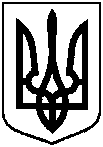 від 20.07.2021 № 377                                             Про затвердження протоколу № 1 засідання комісії з питань формування пропозицій щодо надання субвенції з державного бюджету місцевим бюджетам на проектні, будівельно - ремонтні роботи, придбання житла та приміщень для розвитку сімейних та інших форм виховання, наближених до сімейних, підтримку малих групових будинків та забезпечення житлом дітей-сиріт, дітей позбавлених батьківського піклування, осіб з їх числа       З метою сприяння вирішення питань щодо забезпечення житлом дітей-сиріт, дітей позбавлених батьківського піклування, осіб з їх числа, які потребують поліпшення житлових умов, відповідно до пункту 10 Порядку та умов надання субвенції з державного бюджету місцевим бюджетам на проектні, будівельно - ремонтні роботи, придбання житла та приміщень для розвитку сімейних та інших форм виховання, наближених до сімейних, підтримку малих групових будинків та забезпечення житлом дітей-сиріт, дітей позбавлених батьківського піклування, осіб з їх числа                                                         (далі Порядок), затверджених постановою Кабінету Міністрів  України «Деякі питання забезпечення дітей-сиріт, дітей, позбавлених батьківського піклування, осіб з їх числа житлом та підтримки малих групових будинків»                      від 26 травня 2021 року № 615, керуючись статтею 40, пунктом 1 статті 52 Закону України «Про місцеве самоврядування в Україні», виконавчий комітет Сумської міської ради,                                                 ВИРІШИВ:        1.   Затвердити протокол № 1 від 19.07.2021 року засідання комісії з питань формування пропозицій щодо надання субвенції з державного бюджету місцевим бюджетам на проектні, будівельно - ремонтні роботи, придбання житла та приміщень для розвитку сімейних та інших форм виховання, наближених до сімейних, підтримку малих групових будинків та забезпечення житлом дітей-сиріт, дітей позбавлених батьківського піклування, осіб з їх числа.    2. Надіслати Сумській обласній державній адміністрації рішення виконавчого комітету «Про затвердження протоколу № 1 засідання комісії з питань формування пропозицій щодо спрямування у 2020 році субвенції з державного бюджету місцевим бюджетам на проектні, будівельно-ремонтні роботи, придбання житла та приміщень для розвитку сімейних та інших форм виховання, наближених до сімейних, та забезпечення житлом дітей-сиріт, дітей, позбавлених батьківського піклування, осіб з їх числа».       3.  Контроль за виконанням цього рішення покласти на заступника міського голови з питань діяльності виконавчих органів ради Мотречко В.В.Міський голова								О.М. ЛисенкоПодопригора 701-915Надіслати: Подопригорі В.В. - 3 екз., Мотречко В.В., Бутовій О.В., Вертель М.Ю.,  Чайченку О.В., Власенко Т.В., Назаренко О.В., Єременко К.В., Бондаренко О.О.,  Латі Н.Г., Свириденко М.М., Скоромному В.В., Рикун В.М., Шилову В.В. 	            Додаток 1	до рішення виконавчого комітетувід 20.07.2021 № 377	ЗАТВЕРДЖЕНОрішення виконавчого комітетувід 20.07.2021 № 377Протокол № 1засідання комісії з питань формування пропозицій щодо надання субвенції з державного бюджету місцевим бюджетам на проектні, будівельно - ремонтні роботи, придбання житла та приміщень для розвитку сімейних та інших форм виховання, наближених до сімейних, підтримку малих групових будинків та забезпечення житлом дітей-сиріт, дітей позбавлених батьківського піклування, осіб з їх числа19.07.2021                                                                                                   м. СумиЛисенко                                                         Сумський міський голова,Олександр Миколайович                              голова комісіїМотречко 					           заступник міського голови з питань Віра Володимирівна                                       діяльності виконавчих органів ради,                                                                                  заступник голови комісіїСмук							головний спеціаліст- юрисконсульт                                  Роман Володимирович                              	Управління «Служба у справах                                                                            дітей» Сумської міської ради                                                                                                                               секретар комісії                                     Присутні: Мотречко В. В., Родінка О.М., Кудімова О.В., Чайченко О.В., Назаренко О.В., Єременко К. В., Лата Н.Г.,Подопригора В.В., Свириденко М. М., Скоромний В.В., Рикун В.М. ПОРЯДОК ДЕНИЙ:І. Про склад та повноваження комісії з питань формування пропозицій щодо надання субвенції з державного бюджету місцевим бюджетам на проектні, будівельно - ремонтні роботи, придбання житла та приміщень для розвитку сімейних та інших форм виховання, наближених до сімейних, підтримку малих групових будинків та забезпечення житлом дітей-сиріт, дітей позбавлених батьківського піклування, осіб з їх числа (далі Комісія) Мотречко В.В. - заступник міського голови з питань діяльності виконавчих органів радиІІ. Про формування та затвердження загальних списків дітей – сиріт та дітей, позбавлених батьківського піклування, осіб з їх числа, які перебувають на квартирному обліку.Єременко К.В. - заступника начальника відділу з питань прийому документів по державній реєстрації - адміністратор управління Центр надання адміністративних послуг у м. Суми Сумської міської радиРодінка О.М. - заступник начальника управління соціально – трудових відносин департаменту соціального захисту населення Сумської міської радиІІІ. Інформація про виготовлення проектно-кошторисної документації для капітального ремонту (утеплення) житлового будинку, де розміщений дитячий будинок сімейного  типу ОСОБА 1 за адресою: АДРЕСА 1.Подопригора В.В. - начальник Управління «Служба у справах дітей» Сумської міської ради.По першому питанню слухали: заступника міського голови з питань діяльності виконавчих органів ради Мотречко В.В., яка  довела до відома зміст    рішення виконавчого комітету Сумської міської ради від 12.07.2021 №369 «Про створення комісії з питань формування пропозицій щодо надання субвенції з державного бюджету місцевим бюджетам на проектні, будівельно - ремонтні роботи, придбання житла та приміщень для розвитку сімейних та інших форм виховання, наближених до сімейних, підтримку малих групових будинків та забезпечення житлом дітей-сиріт, дітей позбавлених батьківського піклування, осіб з їх числа», склад комісії та її повноваження.У зв’язку з перебуванням секретаря Комісії головного                       спеціаліста-юрисконсульта Управління «Служба у справах дітей» Сумської міської ради Смука Р.В. у відпустці було доручено  тимчасово виконувати його функції начальнику Управління «Служба у справах дітей» Сумської міської ради Подопригорі В.В.Секретарем оголошено порядок денний засідання комісії.По другому питанню слухали: заступника начальника відділу з питань прийому документів по державній реєстрації - адміністратора управління «Центр надання адміністративних послуг у м. Суми» Сумської міської ради Єременко К.В., яка повідомила про формування загального списку дітей–сиріт, дітей позбавлених батьківського піклування та осіб з їх числа, які перебувають на обліку для позачергового надання житла та відповідних списків окремо для осіб віком від 16 до 23 років, від 23 до 35 років та старші 35 років.  
          Заступник начальника управління соціально – трудових відносин департаменту соціального захисту населення Сумської міської ради Родінка О.М. повідомила про наявність інвалідності у деяких осіб зі списку дітей–сиріт, дітей позбавлених батьківського піклування та осіб з їх числа, відповідно до інформації наявної в департаменті соціального захисту населення Сумської міської ради. Начальник Управління «Служба у справах дітей» Сумської міської ради Подопригора В.В. повідомила, що під час опрацювання вищезазначеного списку було з’ясовано, що серед дітей–сиріт, дітей позбавлених батьківського піклування та осіб з їх числа, відсутні діти та особи, які перебували на обліку для позачергового надання житла з населених пунктів, які включені до складу території Сумської міської територіальної громади. На голосування поставлено питання: про затвердження загальних списків дітей – сиріт та дітей, позбавлених батьківського піклування, осіб з їх числа, які перебувають на квартирному обліку та відповідних списків окремо для осіб віком від 16 до 23 років, від 23 до 35 років та старші 35 років.«За»- одноголосно, проти -0, утримались-0.Доручено: Управління «Центр надання адміністративних послуг                        м. Суми» Сумської міської ради  опрацювати питання наявності та можливості взяття на облік для позачергового надання житла дітей–сиріт, дітей позбавлених батьківського піклування та осіб з їх числа, які перебували на обліку у населених пунктах, включених до складу території Сумської міської територіальної громади.По третьому питанню слухали: начальника Управління «Служба у справах дітей» Сумської міської ради Подопригору В.В., яка повідомила, що за зверненням батьків-вихователів дитячого будинку у сімейного типу ОСОБА 1, який розміщений за адресою: АДРЕСА 1, виготовляється проектно-кошторисна документація для капітального ремонту (утеплення) фасаду відповідного житлового приміщення за вищезазначеною адресою. Будинок придбаний за кошти субвенції з державного бюджету та кошти місцевого бюджету у 2020 році. Вирішено: після виготовлення проектно-кошторисної документації для проведення капітального ремонту (утеплення) фасаду житлового приміщення дитячого будинку у сімейного типу винести дане питання на засідання комісії та підготувати пропозицію до обласної комісії з питань використання субвенції з державного бюджету місцевим бюджетам на проектні, будівельно-ремонтні роботи, придбання житла та приміщень для розвитку сімейних та інших форм виховання, наближених до сімейних, підтримку малих групових будинків та забезпечення житлом дітей-сиріт, дітей позбавлених батьківського піклування, осіб з їх числа для  схвалення та урахування під час розподілу коштів субвенції.	Враховуючи вищевикладене, керуючись постановою Кабінету Міністрів України  від 26.05.2021 р. № 615 «Деякі питання забезпечення дітей-сиріт, дітей, позбавлених батьківського піклування, осіб з їх числа житлом та підтримки малих групових будинків», комісія вирішила:Визначити напрямки на спрямування субвенції з державного бюджету місцевому бюджету:1.	Виплата грошової компенсації за належні для отримання житлові приміщення для 133 дітей–сиріт, дітей позбавлених батьківського піклування та осіб з їх числа, орієнтовною вартістю 85 203 315 грн.2.	Підготувати пропозицію до обласної комісії з питань використання субвенції з державного бюджету місцевим бюджетам на проектні, будівельно-ремонтні роботи, придбання житла та приміщень для розвитку сімейних та інших форм виховання, наближених до сімейних, підтримку малих групових будинків та забезпечення житлом дітей-сиріт, дітей позбавлених батьківського піклування, осіб з їх числа для урахування під час розподілу коштів субвенції для проведення капітального ремонту (утеплення) фасаду житлового приміщення дитячого будинку у сімейного типу ОСОБА 1, який розміщений за адресою: АДРЕСА 1, після виготовлення проектно-кошторисної документації.Заступник голови комісії                                                            Мотречко  В.В.Секретар комісії                                                                           Подопригора В.В. Члени комісії:								Родінка О.М.										Кудімова Н.В.										Чайченко О.В.										Назаренко О.В.										Єременко К.В.										Лата Н.Г.										Свириденко М.М.										Скоромний В.В.										Рикун В.М.